        				February 25th-March 3rd   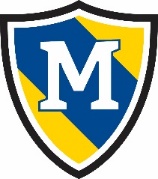 ThursdayFridayMonday   TuesdayWednesdayAM SnackCereal BarMilkYogurt Granola Blueberry MuffinsMilk Cheerios MilkSausage Patty Apple Slices Lunch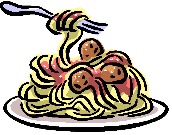 Fish SticksCornBananasMilkTeriyaki ChickenRice BroccoliPeachesMilkChicken Soft TacosCornPineappleMilkLasagnaMixed VeggiesPeachesMilkSunbutter and Jelly sandwichCarrotsBananasMilkPM SnackCottage CheesePineapple Animal CrackersBananasFruit Cocktail Graham CrackersChex MixSoft Pretzels Cheese Dip